Les différentes structures de reseaux :			Le réseau en anneau 						Le réseau maillé 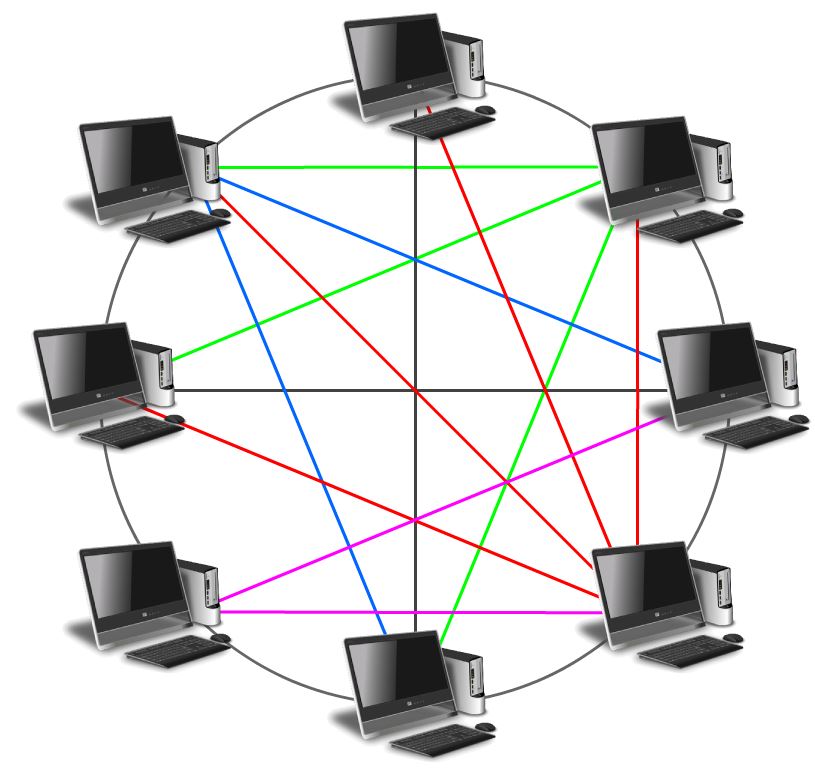 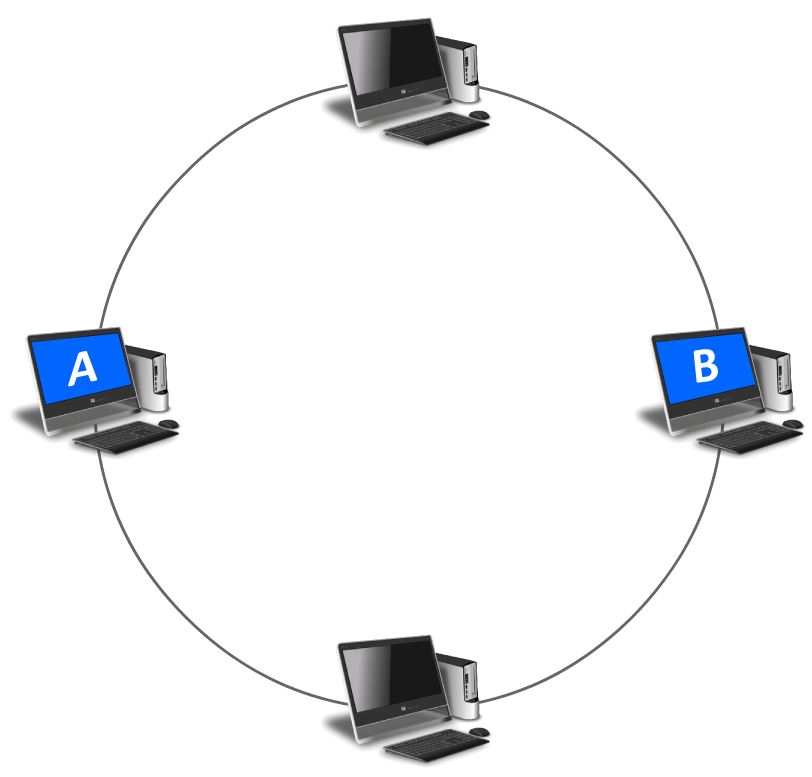 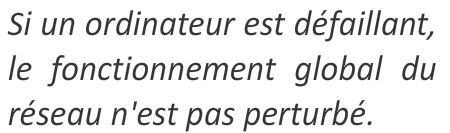 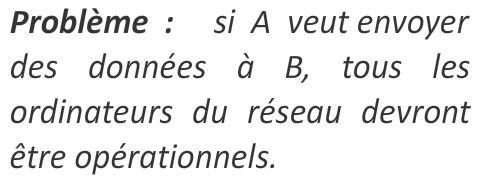 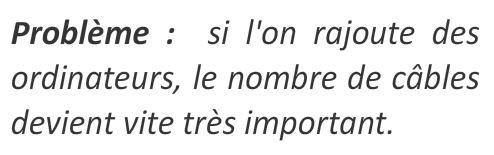 Le réseau en étoile : la norme la plus rependue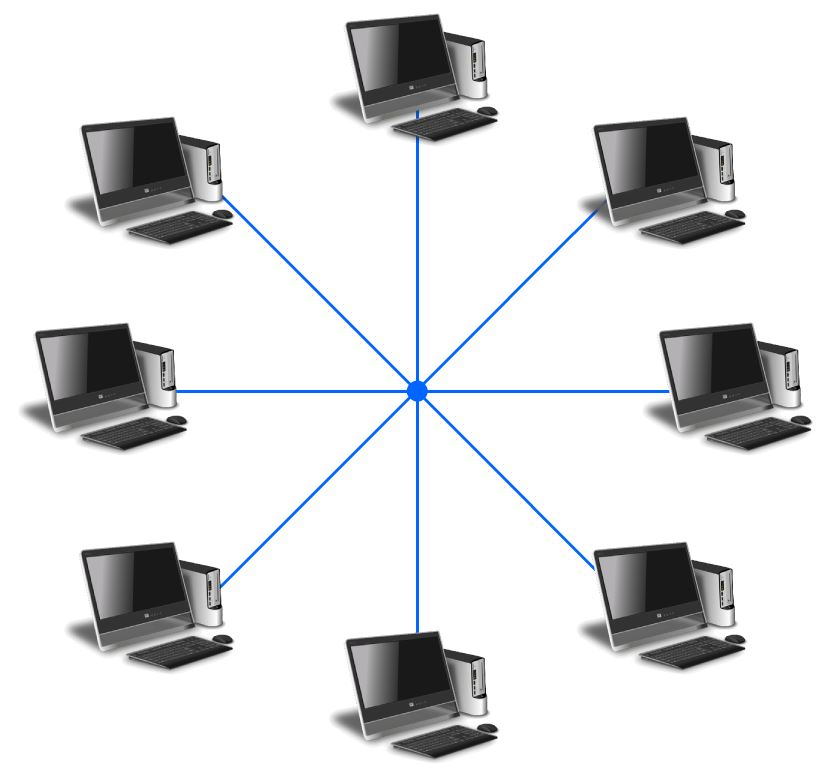 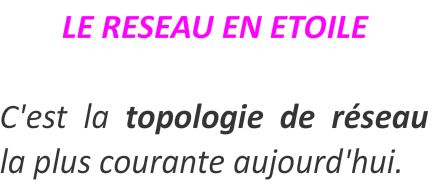 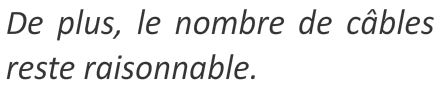 Les éléments techniques du réseauLe commutateur de réseau : le switch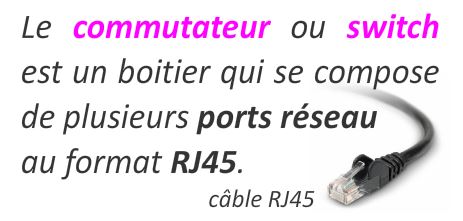 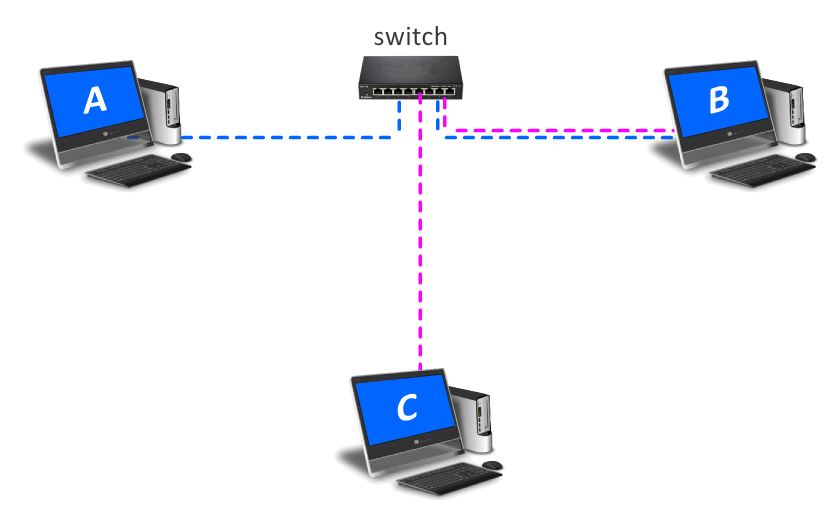 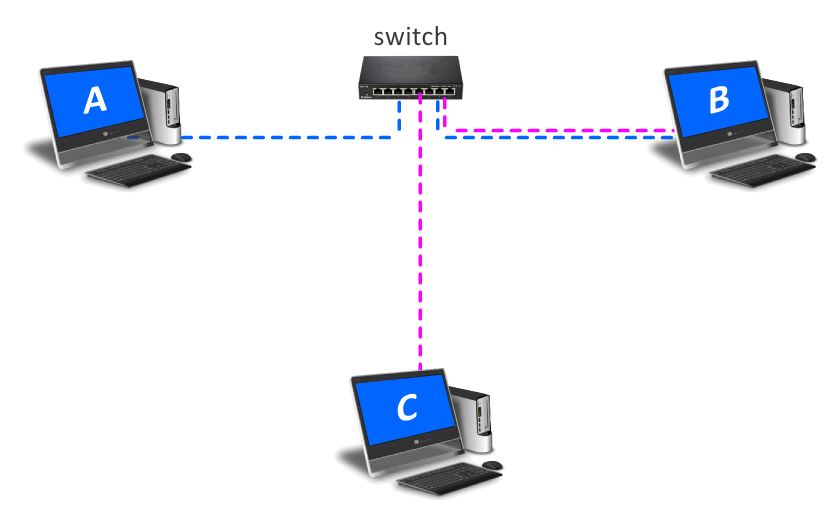 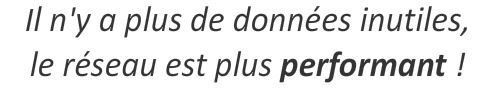 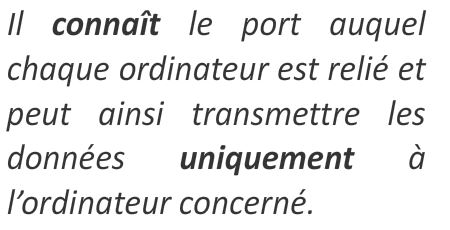 La borne de transmission sans fil : la borne WIFI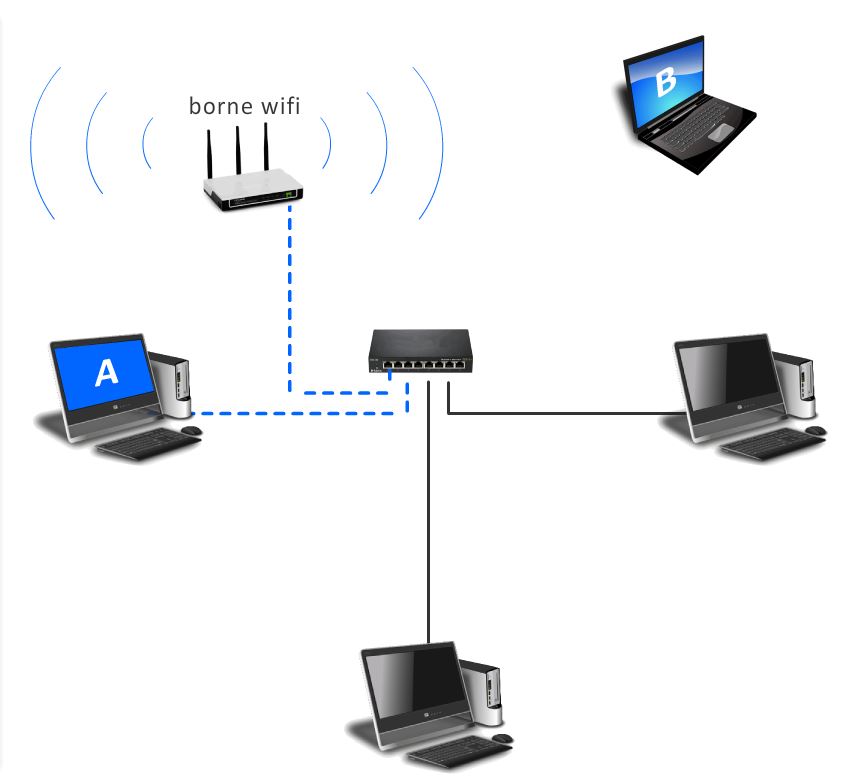 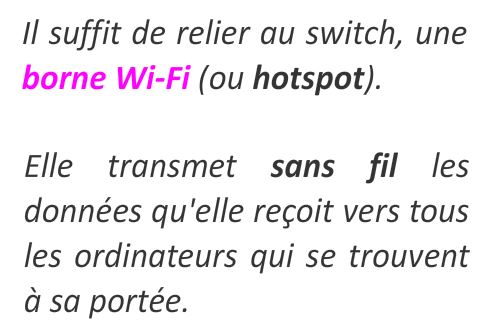 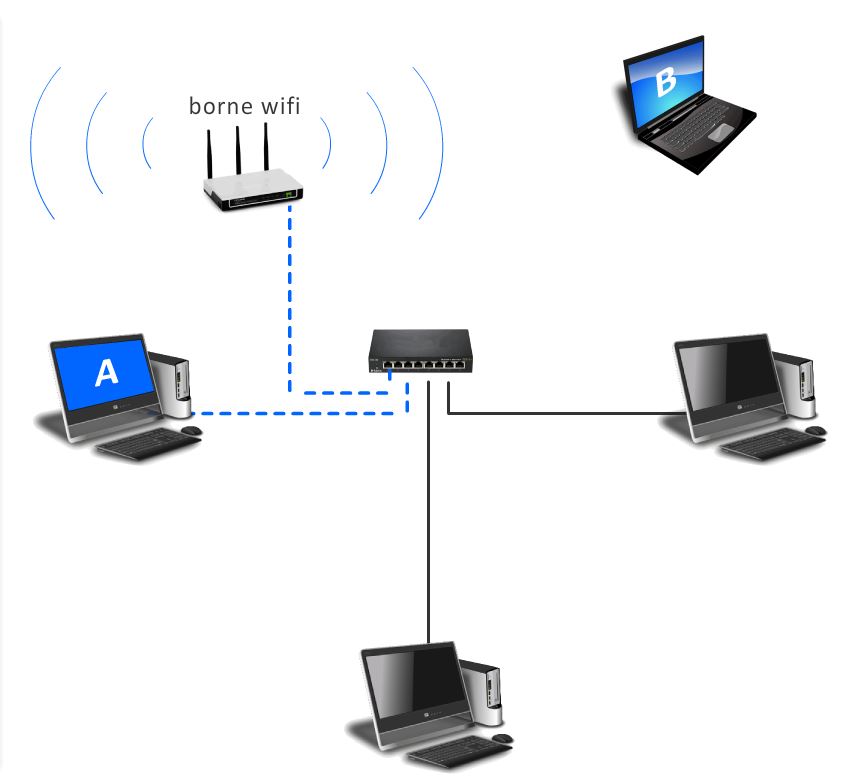 Le serveur et les postes clientsOn se connecte au serveur avec son identifiant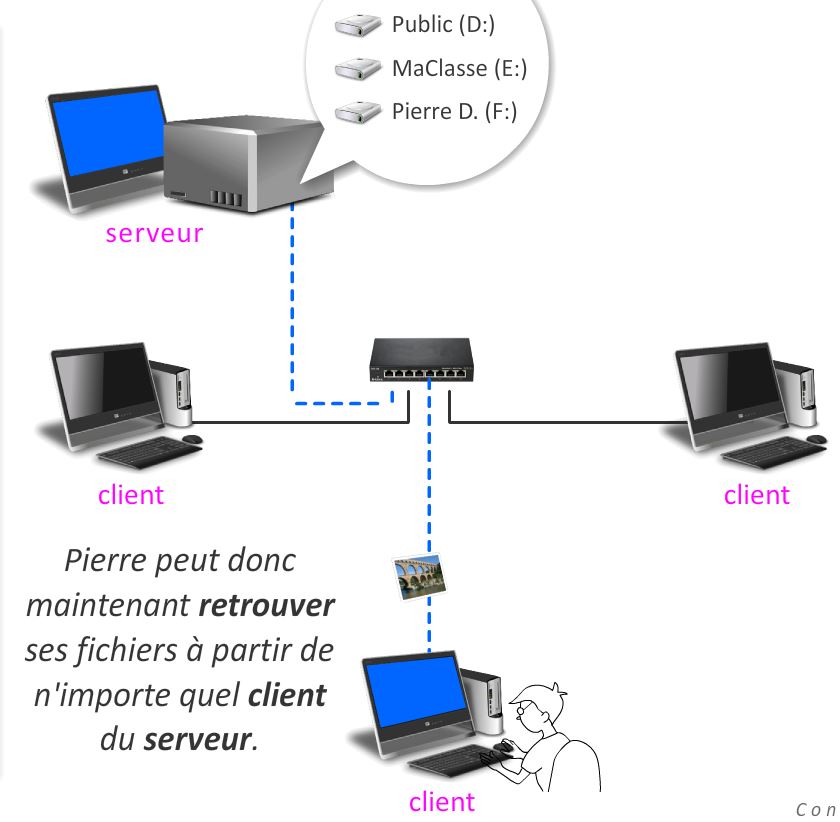 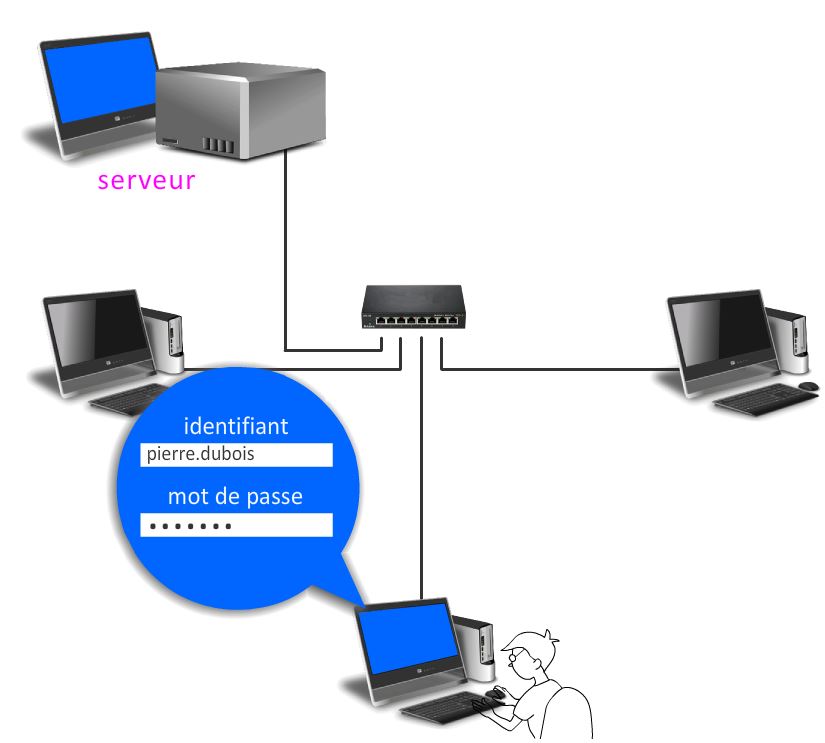 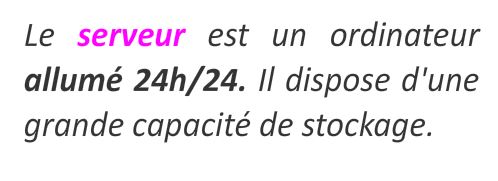 La passerelle							En informatique, la passerelle (en anglais, Gateway) est un dispositif informatique (ordinateur) permettant de relier deux réseaux informatiques de types différents, par exemple un réseau local et le réseau Internet.Elle protège notamment contre les attaques externes et filtre l’accès à internetle modem routeurLe modem-routeur permet à tous les dispositifs informatiques (ordinateurs) de se connecter à internet.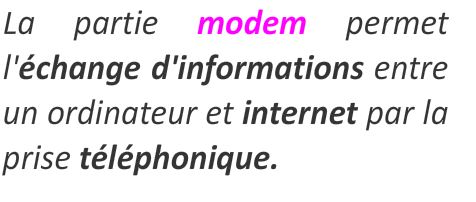 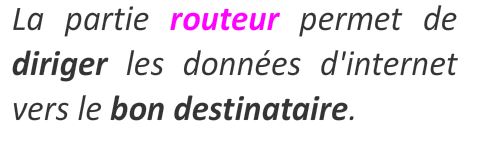 La box ADSL fait office de : 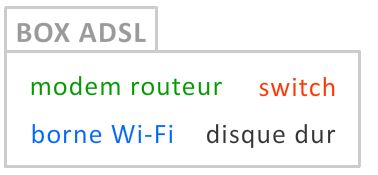 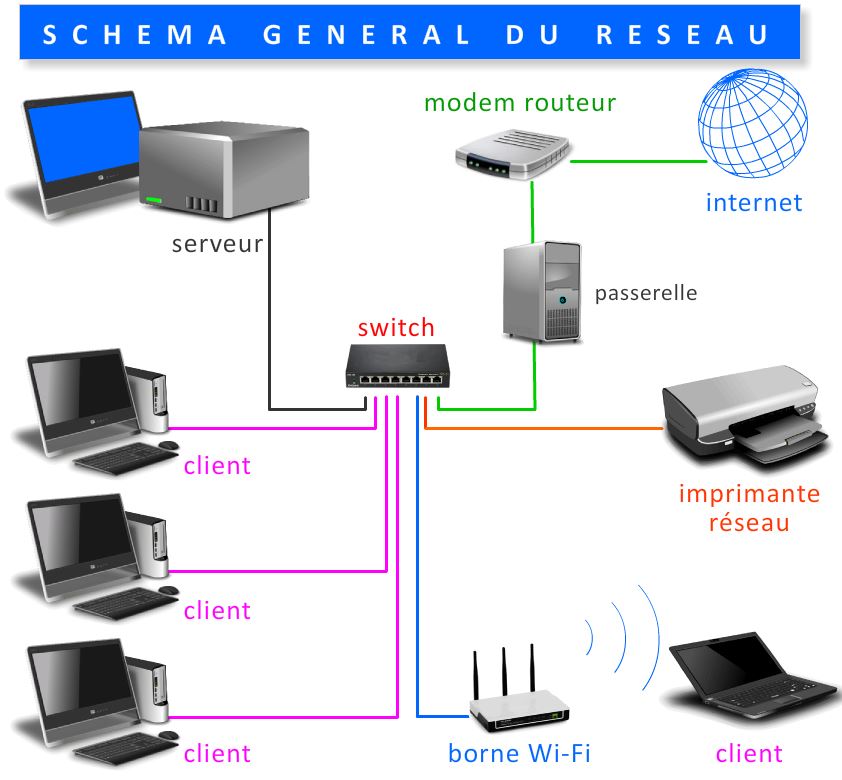 RESSOSURCE 1 – Les réseaux informatiques